Č. j. 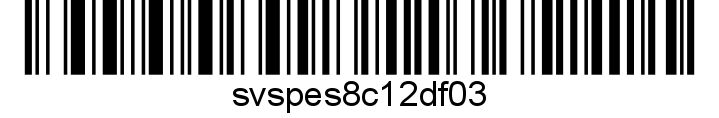 Nařízení Státní veterinární správy (dále také „KVSU“) jako místně a věcně příslušný správní orgán podle ustanovení § 47 odst. 4 a 7 a § 49 odst. 1 písm. c) zák. č. 166/1999 Sb., o veterinární péči a o změně některých souvisejících zákonů (veterinární zákon), ve znění pozdějších předpisů, v souladu s ustanovením § 17 odst. 1 veterinárního zákona a podle nařízení Evropského parlamentu a Rady (EU) 2016/429 ze dne 9. března 2016 o nákazách zvířat a o změně a zrušení některých aktů v oblasti zdraví zvířat („právní rámec pro zdraví zvířat“), v platném znění, a nařízení Komise v přenesené pravomoci (EU) 2020/687 ze dne 17. prosince 2019, kterým se doplňuje nařízení Evropského parlamentu a Rady (EU) 2016/429, pokud jde o pravidla pro prevenci a tlumení určitých nákaz uvedených na seznamu, v platném znění (dále jen „nařízení Komise 2020/687“), rozhodla takto: Ukončení mimořádných veterinárních opatřeníMimořádná veterinární opatření – nařízení Státní veterinární správy ze dne 28. 2. 2023, č. j. SVS/2023/032402-U, která byla vydávána za účelem zamezení šíření nebezpečné nákazy - vysoce patogenní aviární influenzy (dále jen nákaza), která byla potvrzena v katastrálním území Krušovice (675415) na území Středočeského kraje, z důvodu jednotného postupu k zabránění vzniku a šíření této nebezpečné nákazy, se ukončují.PoučeníPokud v souladu s § 67 a násl. veterinárního zákona vzniká nárok na poskytnutí náhrady nákladů a ztrát, které vznikly v důsledku provádění mimořádných veterinárních opatření nařízených ke zdolávání některé z nebezpečných nákaz a nemocí přenosných ze zvířat na člověka, je třeba jej včas uplatnit na základě žádosti podané u Ministerstva zemědělství, které o ní rozhodne. Podrobnosti pro uplatňování náhrady a náležitosti žádosti o její poskytnutí stanoví vyhláška č. 342/2012 Sb., o zdraví zvířat a jeho ochraně, o přemísťování a přepravě zvířat a o oprávnění a odborné způsobilosti k výkonu některých odborných veterinárních činností. Formulář žádosti je dostupný na internetových stránkách Ministerstva zemědělství.Společná a závěrečná ustanovení(1) Toto nařízení nabývá podle § 2 odst. 1 a § 4 odst. 1 a 2 zákona č. 35/2021 Sb., o Sbírce právních předpisů územních samosprávných celků a některých správních úřadů . Datum a čas vyhlášení nařízení je vyznačen ve Sbírce právních předpisů. (2) Toto nařízení se vyvěšuje na úředních deskách krajského úřadu a všech obecních úřadů, jejichž území se týká, na dobu nejméně 15 dnů a musí být každému přístupné u krajské veterinární správy, krajského úřadu a všech obecních úřadů, jejichž území se týká.  (3) Státní veterinární správa zveřejní oznámení o vyhlášení nařízení ve Sbírce právních předpisů na své úřední desce po dobu alespoň 15 dnů ode dne, kdy byla o vyhlášení vyrozuměna. V  dne ředitel podepsáno elektronickyObdrží do datové schránky: Krajský úřad Ústí nad Labem, Velká Hradební 3118/48, 400 01 Ústí nad Labem Hasičský záchranný sbor Ústeckého kraje, územní odbor Ústí nad Labem, Masarykova 342/380, 400 10 Ústí nad Labem Krajská hygienická stanice Ústeckého kraje, Moskevská 15, 400 01 Ústí nad Labem Krajské ředitelství policie Ústeckého kraje, Lidické náměstí 9, 401 79 Ústí nad Labem Obecní úřady: dotčené obce v pásmu dozoru Domoušice, Pnětluky, Ročov Příslušná obec s rozšířenou působností: Městský úřad Louny Obdrží elektronickou poštou: OS KVL MVDr. Ladislav Vojtěchovský, e-mail: mvdr.vojtechovsky@centrum.cz 